Q1/ Define the lithostratigraphic unite with sketch      Q2-Order the event in the figure below. 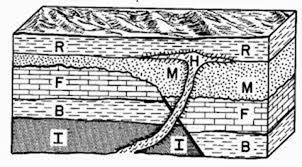 Q3- Mention the type of well log.                  Q4- Represent the following stratigraphic information by drawing stratigraphic column to a scale 1cm:10m from top to bottom.             (5mark)1 - (15m) thick; calcareous shale. with Ammonites.2 - (28m) thick, cross-bedded sandstone contains few gastropoda shells in the upper part.3 - (5m) thick. Coal.4 - (12m) thick. Massive limestones contain  conglomerate  in their lower part.Q5-Explain briefly the problems of lithostratigraphic correlation.Q6- Name and determine the kind of each biozone.    Q7 -Mention type of unconformity Q8- Define onlap and off lap with sketch      